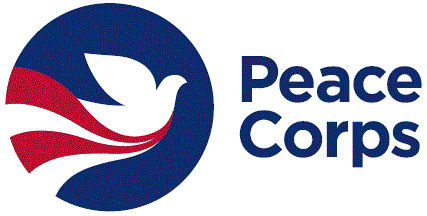 YOUTH IN DEVELOPMENT VOLUNTEER REQUEST FORMThank you for your interest in hosting a Peace Corps Volunteer. Please complete this form in its entirety and return it to Stepan S’hoyan, Program Manager, at sshoyan@peacecorps.gov. organization INFORMATIONDescribe the mission of your organization, and a brief history of your work and projects. What are your organization’s working days and hours? Days of the week:  Monday Tuesday Wednesday Thursday Friday Saturday SundayHours per day:       CURRENT PROJECTSCOLLABORATIONWith which International, Local, Governmental and Non-Governmental organizations have you worked over the last 3 years? With which organizations would you like to develop partnerships?	Please list other active organizations and NGOs in your community.  VOLUNTEER ASSIGNMENTList projects and activities you would like a volunteer to work on.  (Please, remember that the volunteer should not take the place of the local staff member). (Please use additional sheet, if necessary)Describe what professional skills and knowledge the volunteer should have, to be successful in your organization.FACILITIES AND RESOURCESDescribe your facilities and resources that would be available to a volunteer. Describe what challenges you think the volunteer will face in your organization.Counterpart INFORMATION For effective collaboration between volunteers and host organizations, Peace Corps requires that each volunteer have an assigned counterpart. Youth in Development program counterparts should be dedicated program staff members who are currently involved in designing and delivering youth activities. Identify at least two potential counterparts.Describe what role the counterpart(s) currently have in your organization.Describe why you think these people can be good counterparts for the volunteer.Community InformationTransportationOther important information about your community you would like the Volunteer to know about your community and/ or your organization.VOLUNTEER HOUSINGPeace Corps Armenia requires that PCVs to live in a host family during the initial 3 months at site. Host families are an important factor in a volunteer’s community integration and language learning, and are provided with a stipend to cover the volunteer’s room and board. 

Please list at least three potential host families in your community and the distance from your workplace. Your organization’s director’s and counterpart’s families cannot serve as host families.signature pageThank you for completing this application. We will review your application along with those submitted by other organizations. If your application meets our requirements, Peace Corps staff member will visit your site to talk more about mutual expectations, roles and responsibilities and the possibility of placing a volunteer with your organization. Please note that this application is not a guarantee that a PCV will be placed in your organization.Please complete this form in its entirety and return it to Stepan S’hoyan, Program Manager, at sshoyan@peacecorps.gov.Name Address (Street, Community, Marz)Director’s NamePhone numbers/ EmailType of organization: National Government Agency Non-Government Organization High School Other: (Please specify)Number of Employees (paid and volunteer)Number of Employees (paid and volunteer)Number of Volunteers/Intl. Volunteers and Members Number of Volunteers/Intl. Volunteers and Members FemaleFemaleMaleMale#Current projects and activities Please indicate the timeframe Please indicate the timeframe #Current projects and activities Start (month/year)End (month/year)1.2.3.4.Objectives of Volunteer AssignmentImplementation PeriodExpected OutcomeKnowledgeSkillsDedicated program space  Available for the volunteer to useAvailable for the volunteer to useDedicated program space  YesNoSpace for regular youth club activities for minimum 15 young peopleAthletic facilitiesArt roomComputer roomLibraryOther resources, please listResourcesAvailable for the volunteer to useAvailable for the volunteer to useResourcesYesNoComputerAccess to InternetOffice suppliesDedicated Work Space for the Volunteer (desk, chair)Other resources, please listName & Surname, PositionYears with this organizationPhone numberEnglish ProficiencyEnglish ProficiencyEnglish ProficiencyName & Surname, PositionYears with this organizationPhone numberBegIntAdvName of the community                     Population      ToDistanceTypesFrequencyDuration (hr,min)CostMarz center    kmBusMarz center    kmMarshutkaNearby cityName:          kmbusNearby cityName:          kmmarshutkaYerevan    kmbusYerevan    kmmarshutkaCommunity ResourceYesNoNotesPostFood markets/shopsGeneral StoresPublic libraryCulture centers/ housesSchools, other educational institutions Internet serviceBanks/branchesPolyclinic/health centerHospitalPolice StationAvailability of houses for rent/approximate price for a month/Անուն և ազգանունը | Name & SurnameԱնուն և ազգանունը | Name & SurnameՀեռախոսի համարներ | Phone numbersՀեռախոսի համարներ | Phone numbersՀեռախոսի համարներ | Phone numbersՀեռավորություն | DistanceՀեռավորություն | DistanceՀեռավորություն | Distance1.      1.      Ձև | Type:	  բնակարան/apartment	  տուն/house	 Ձև | Type:	  բնակարան/apartment	  տուն/house	 Ձև | Type:	  բնակարան/apartment	  տուն/house	 Number of family members: Ընտանիքի անդամների քանակը Number of family members: Ընտանիքի անդամների քանակը Number of family members: Ընտանիքի անդամների քանակը Բնակմակերես | Living space:ընդհանուր մ2/ m2:ընդհանուր մ2/ m2: Ընդհ. սենյակների քանակ/total # of rooms: Ընդհ. սենյակների քանակ/total # of rooms: Ընդհ. ննջասենյակների քանակ/bedrooms: Ընդհ. ննջասենյակների քանակ/bedrooms: Ընդհ. ննջասենյակների քանակ/bedrooms:Կամավորի սենյակի մ2/PCV room size m2:Կամավորի սենյակի մ2/PCV room size m2:Անուն և ազգանունը | Name & SurnameԱնուն և ազգանունը | Name & SurnameՀեռախոսի համարներ | Phone numbersՀեռախոսի համարներ | Phone numbersՀեռախոսի համարներ | Phone numbersՀեռավորություն | DistanceՀեռավորություն | DistanceՀեռավորություն | Distance2.      2.      Ձև | Type:	  բնակարան/apartment	  տուն/house	 Ձև | Type:	  բնակարան/apartment	  տուն/house	 Ձև | Type:	  բնակարան/apartment	  տուն/house	 Number of family members:Number of family members:Number of family members:Բնակմակերես | Living space:ընդհանուր մ2/ m2:ընդհանուր մ2/ m2: Ընդհ. սենյակների քանակ/total # of rooms: Ընդհ. սենյակների քանակ/total # of rooms: Ընդհ. ննջասենյակների քանակ/bedrooms: Ընդհ. ննջասենյակների քանակ/bedrooms: Ընդհ. ննջասենյակների քանակ/bedrooms:Կամավորի սենյակի մ2/PCV room size m2:Կամավորի սենյակի մ2/PCV room size m2:Անուն և ազգանունը | Name & SurnameԱնուն և ազգանունը | Name & SurnameՀեռախոսի համարներ | Phone numbersՀեռախոսի համարներ | Phone numbersՀեռախոսի համարներ | Phone numbersՀեռավորություն | DistanceՀեռավորություն | DistanceՀեռավորություն | Distance3.      3.      Ձև | Type:	  բնակարան/apartment	  տուն/house	 Ձև | Type:	  բնակարան/apartment	  տուն/house	 Ձև | Type:	  բնակարան/apartment	  տուն/house	 Number of family members:Number of family members:Number of family members:Բնակմակերես | Living space:ընդհանուր մ2/ m2:ընդհանուր մ2/ m2: Ընդհ. սենյակների քանակ/total # of rooms: Ընդհ. սենյակների քանակ/total # of rooms: Ընդհ. ննջասենյակների քանակ/bedrooms: Ընդհ. ննջասենյակների քանակ/bedrooms: Ընդհ. ննջասենյակների քանակ/bedrooms:Կամավորի սենյակի մ2/PCV room size m2:Կամավորի սենյակի մ2/PCV room size m2:Directors name & surnameDirectors name & surnameDirectors name & surnameDirectors name & surnameDirector’s signatureDirector’s signatureDirector’s signatureDirector’s signatureDateDate